Link do zdjęcia:https://www.shutterstock.com/pl/image-photo/bengal-slow-loris-tropical-forest-south-639307024 Opis:Kukang, lori kukang (Nycticebus spp.)zał. I, Aneks A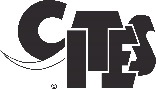 Małpiatki lori z rodzaju Nycticebus to kilka gatunków występujących w południowej Azji. Nazwa łacińska rodzaju oznacza nocną małpę z długim ogonem. Gatunki są klasyfikowane jako krytycznie zagrożone, zagrożone lub narażone (wg kategorii IUCN). Populacje wszystkich z nich mają trend malejący. Te małe zwierzątka (najmniejsze: kilkaset gramów, największe: do 2 kg) z dużymi oczami i słodkim pyszczkiem zamieszkują lasy deszczowe, prowadzą nocny, nadrzewny tryb życia. Żywią się owocami, żywicą, owadami, pająkami, ślimakami, jajami ptaków a niektóre gatunki nawet małymi ptakami i gadami. Zagraża im handel żywymi okazami (jako zwierzęta domowe) oraz martwymi (wykorzystywanymi w tzw. medycynie azjatyckiej i jako pożywienie), na rynkach krajowych i międzynarodowym (choć głównie ograniczonym do Azji). Ta presja w powiązaniu z degradacją siedlisk oraz biologią gatunku (niski przyrost naturalny – samica zwykle rodzi jedno młode raz na 1 – 2 lata) spowodowała, że w 2007 r. przeniesiono je do najbardziej restrykcyjnego załącznika I CITES.